INDICAÇÃO Nº 3754/2019Sugere ao Poder Executivo Municipal que proceda a extração de árvore na Rua Barão de Mauá nº 652 Jardim Batagim.Excelentíssimo Senhor Prefeito Municipal, Nos termos do Art. 108 do Regimento Interno desta Casa de Leis, dirijo-me a Vossa Excelência para sugerir ao setor competente que proceda a extração de árvore na Rua  Barão de Mauá Jd  Batagim neste Município.Justificativa:Fomos procurados pelo morador do endereço acima solicitando essa providência, pois, segundo ele a referida árvore está em más condições com riscos de queda podendo causar acidentes.JustificativaConforme podemos constatar nas fotos que seguem anexas, as raízes do exemplar arbóreo em questão estão danificando o passeio público existente defronte a mencionada residência, prejudicando o tráfego dos pedestres, além de apresentar riscos à estrutura da referida edificação.   Notamos ainda que as raízes da mesma, esta abalando a estrutura do muro da residência trazendo rachaduras para dentro do piso e também na calçada conforme as fotos apresentadas.Plenário “Dr. Tancredo Neves”, em 09 de Dezembro de 2.019Edmilson Ignácio RochaDr Edmilson-vereador--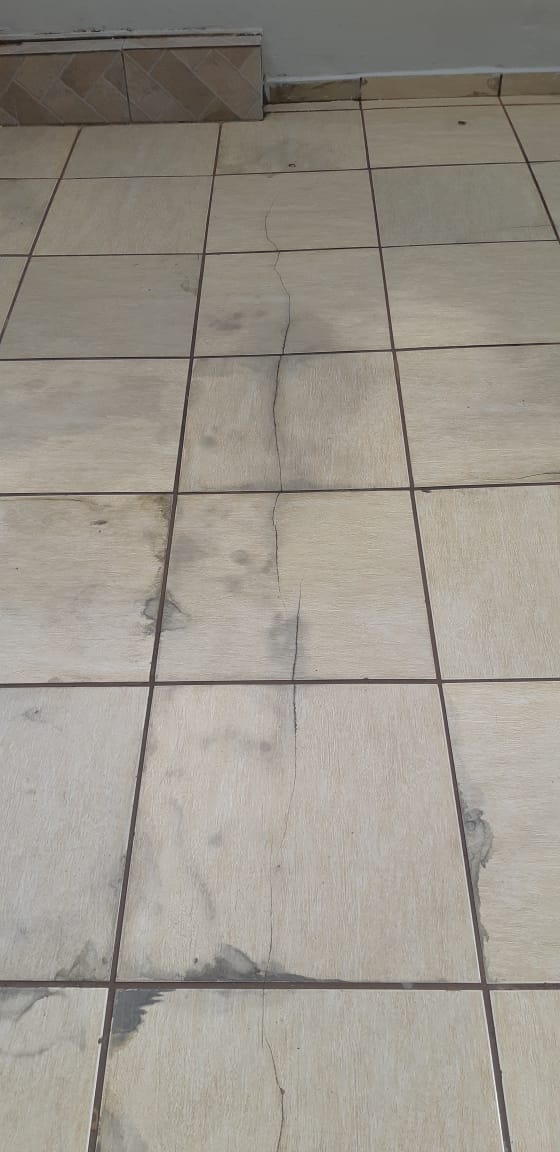 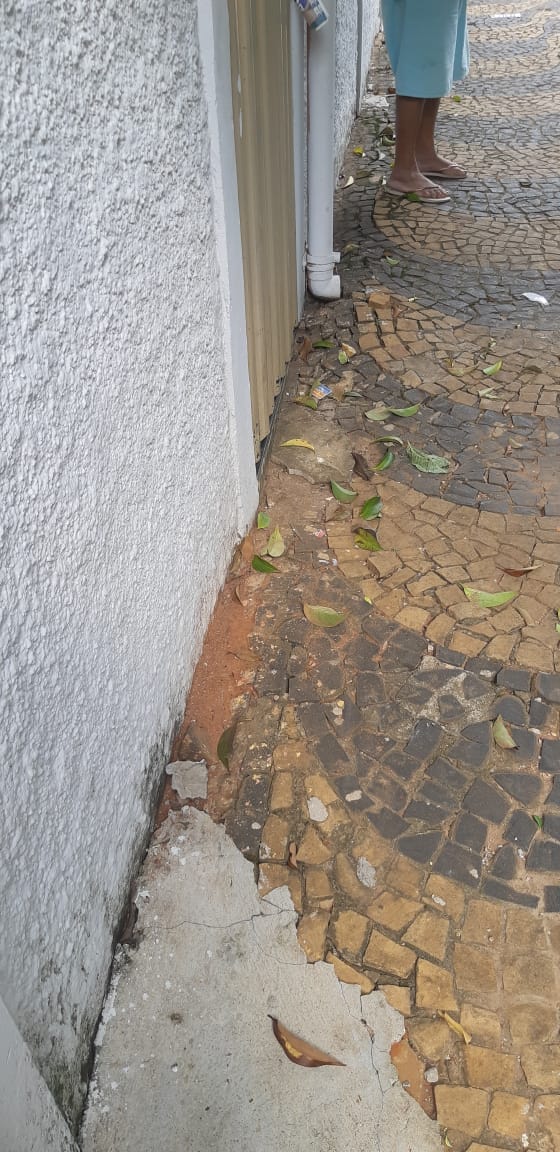 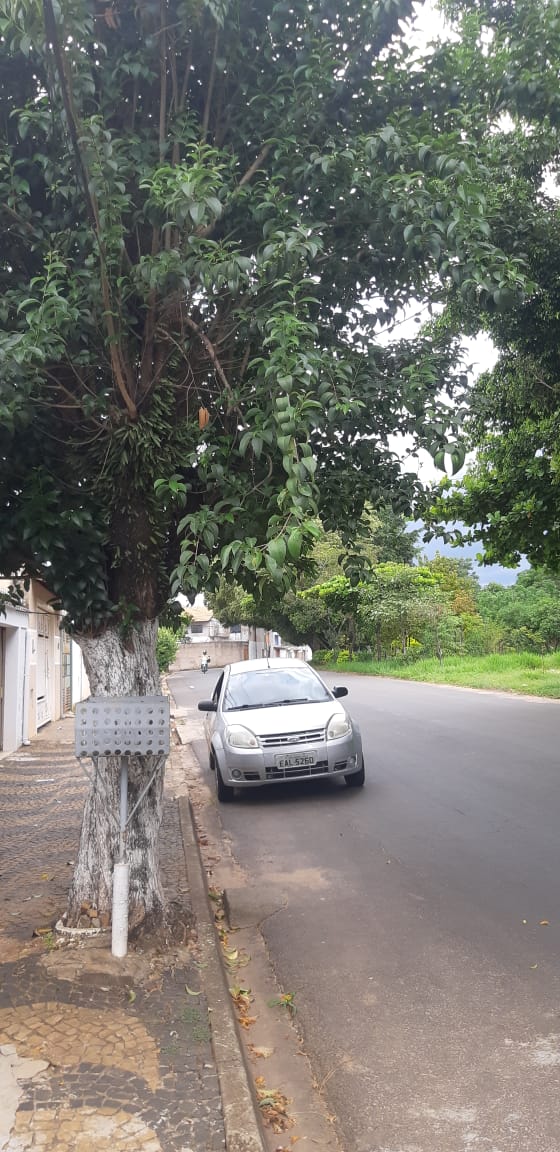 